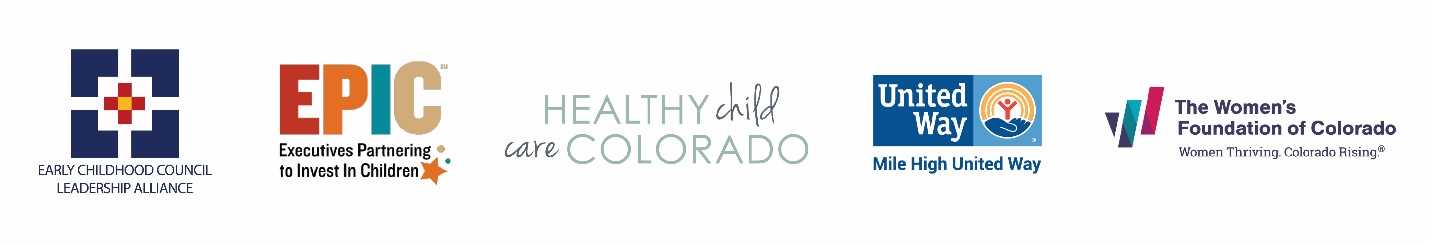 Licensed Family Child Care Home Provider General InformationKeep the Lights OnOpen Child Care = Open EconomyThis grant program is made possible through generous support from the Gates Family Foundation, Buell Foundation, Mile High United Way, and the Women’s Foundation of Colorado.KEY DATESAPPLICATION DEADLINE: Applications including all required documentation must be received electronically by 11:59pm (MST) on Monday, August 3, 2020. APPLICATION REVIEW: Applications will be reviewed within approximately two weeks by a grant review committee.APPLICATION STATUS: Applicants will be notified via email of their application status the week of August 17, 2020.PAYMENT: Payments to grant recipients will be made upon receipt of a signed grant agreement.GRANT REPORT: A grant completion report is due 90 days after the grant payment is received.QUESTIONS?Register for the upcoming technical assistance webinar on Wednesday, July 22, 2020 at https://unitedwaydenver.org/keep-the-lights-on-grants/. Contact us directly at keepthelightson@unitedwaydenver.org with your questions. Please indicate “Family Child Care Home” or “FCH” in the subject line. Please note that while the application is open until 11:59pm on August 3rd, questions submitted to this email address will be responded to until 5:00pm that day. ELIGIBILITY CRITERIAMust serve children age 8 and youngerMust have a current license in good standing with the Colorado Department of Human Services - Office of Early ChildhoodMust be currently operating or have identified a reopen date and planALLOWABLE USESEligible programs may apply for a grant up to $2,500 to support their operational expenses as well as personnel expenses.Operational Expenses Non-standard hour care or extending hours of operation Costs associated with reopening your program (restocking food, cleaning supplies or services, staff recruitment, etc.)Cleaning supplies and servicesPersonal protective equipment  Maintaining facility/space including necessary repairs, rent/mortgageIncome loss (due to decrease in enrollment or delay in re-enrollment)Child Care Health Consultation servicesPersonnel ExpensesMaintain lower ratios, daily health screenings for children and staffBackground checksSubstitutes and/or additional staffEducation on COVID specific guidance and practices including physical distancing, cleaning and disinfecting, illness exclusion guidelines, face coverings, health screenings, and more.Hazard pay and/or overtimePaid sick leaveLicensed Family Child Care Home Provider ApplicationKeep the Lights OnOpen Child Care = Open EconomyAmount Requested & Grant Application ChecklistNOTE: Family Child Care Home Providers can request up to $2,500 in one-time funding.	CHECKLISTSection 1: Amount RequestedSection 2: Program Leadership & StaffSection 3: Program StatusSection 4: Program InformationSection 5: Grant Request Narrative & Budget (upload as attachment)Section 6: Signatures Copy of current, legible license issued by the Colorado Department of Human Services (upload as attachment)Program Leadership & StaffNOTE: The “Keep the Lights On” collaborative of partners and funders believe that diversity in both program leadership and staff is critical to support the growth and development of young children in Colorado. This demographic information gives us a better understanding of the early childhood education sector as we strive to better reflect the children and families who call Colorado home.  Program Director or Owner identifies as the following race:American Indian or Alaska NativeAsianBlack or African AmericanCaucasian or WhiteNative Hawaiian or Other Pacific IslanderRace or Origin not listed above Two or more racesWhiteProgram Director or Owner identifies as the following ethnicity:Hispanic or Latinx or Spanish OriginNot Hispanic or Latinx or Spanish OriginOPTIONAL: Program Director or Owner identifies as the following gender:FemaleMaleNon-binaryTransgenderSelf-identifyIf you have a Board of Directors/Trustees, approximately what percentage identify as Black, Indigenous, or People of Color (BIPOC)? 0-25%25-50%50-75%75-100%	Not applicableApproximately what percentage of your staff identify as Black, Indigenous, or People of Color (BIPOC)?	0-25%25-50%50-75%75-100%Not applicableProgram Status What is the current operational status of your program?Open	Closed*If closed, please state your anticipated reopen date, key tasks, activities, and timelineHas your program updated their status in the Colorado Shines Portal? Yes	NoOver the past 4 months, has your program provided child care to essential workers?Yes*If yes, approximately how many children of essential workers were served? NoHas your program applied for and/or received any additional funding in the past 4 months specific to COVID-19? No. My program has not received additional funding outside of family tuition and/or public program funding, such as the Colorado Child Care Assistance Program (CCCAP), Early Head Start/Head Start, Denver Preschool Program (DPP), or Colorado Preschool Program (CPP). Select this option even if your program has received payment for increased absences through these programs. Yes. My program has applied for and/or received additional funding. Please explain these funding opportunities in the chart below. Program InformationNOTE: A copy of current, legible license issued by the Colorado Department of Human Services must be uploaded as an attachment.Name of Program Mailing AddressCity					 County					     	ZipContact Name 					    Phone 						EmailTaxpayer Identification Number (TIN)License Number License TypeCurrent Colorado Shines Rating (check one):       1	2	3	4	5	Licensed Capacity by AgeInfants/Toddlers (under Age 3)			Preschool (Ages 3-5) 			School-Age (Ages 6+)Current Enrollment by AgeInfants/Toddlers (under Age 3)				Preschool (Ages 3-5) 				School-Age (Ages 6+)Child Population Served                      NOTE: Please check all that apply. If yes, please indicate the approximate number of children. Colorado Child Care Assistance Program (CCCAP) Non-English SpeakingIEP/IFSPSpecial Health NeedsHead Start/Early Head StartColorado Preschool Program (CPP)Denver Preschool Program (DPP)Do you lease or own the home where you provide child care?Lease		OwnGrant Request Narrative & BudgetNOTE: There is a two-page limit for this section including the Program Narrative, Statement of Need, and Anticipated Expenses Budget Narrative. You may use Pages 10-11 in this document to draft your response.Program Narrative: How has the COVD-19 pandemic impacted your program? What have been your greatest successes and challenges during this time? Please highlight:Number of children who have disenrolled due to COVID-19If any discounts have been provided to tuition or parent co-paysHow local policies (i.e. changes in CCCAP attendance payments), have affected your program.Have you had to restructure a lease/rent agreement with a landlord or apply for mortgage forbearance?Statement of Need: Tell us about your program’s financial needs. This should include needs related to day-to-day and long-term operations. Please highlight:Estimated percent decrease in revenueEstimated dollar amount decrease in revenueNumber of employees retainedNumber of employees furloughed or laid offAnticipated Grant Budget Table & Narrative SignatureBy signing below, I hereby attest that everything included in this application is valid and true. I certify that the applicant organization is licensed and is in good standing in the State of Colorado. I understand that all expenditures made in conjunction with any grant award through this program must meet all applicable code and licensing requirements. I acknowledge that the Keep the Lights On Grant partners (Mile High United Way, Healthy Child Care Colorado, and Early Childhood Council Leadership Alliance) may verify any and all information contained in this application, including, but not limited to, your facility’s licensing history and status. Furthermore, I understand that a completion report is due 90 days after funds are awarded is a stipulation of award. Print NameTitleIf different from above: 	Phone						EmailDate*Electronic Signature (available in online application)REMINDER: KEEP THE LIGHTS ON GRANT APPLICATION CHECKLISTSection 1: Amount RequestedSection 2: Program Leadership & StaffSection 3: Program StatusSection 4: Program InformationSection 5: Grant Request Narrative & Budget (upload as attachment)Section 6: Signatures Copy of current, legible license issued by the Colorado Department of Human Services (upload as attachment)Section 5: Grant Request Narrative & BudgetPlease use this as a guide to ensure you stay within the two-page limit for this section. Program Narrative: How has the COVD-19 pandemic impacted your program? What have been your greatest successes and challenges during this time? Please highlight:Number of children who have disenrolled due to COVID-19If any discounts have been provided to tuition or parent co-paysHow local policies (i.e. changes in CCCAP attendance payments), have affected your program.Have you had to restructure a lease/rent agreement with a landlord or apply for mortgage forbearance?Statement of Need: Tell us about your program’s financial needs. This should include needs related to day-to-day and long-term operations. Please highlight:Estimated percent decrease in revenueEstimated dollar amount decrease in revenueNumber of employees retainedNumber of employees furloughed or laid offAnticipated Grant Budget Table & Narrative Funding OpportunityStatusPurpose & NotesEXAMPLE:  Federal Paycheck Protection Program (PPP)ReceivedWe received a PPP Loan in the amount of $57,000 to utilize for rent, utilities, and payroll costs.EXAMPLE: Governor Jared Polis Colorado COVID-19 Relief FundAwaiting ReplyApplied for $15,000 from the state relief fund to fill the gap of our lost income due to low enrollment and maintaining consistent groups that are no more than 10 children.EXAMPLE: ABC Foundation DeclinedRequested $5,000 from ABC Foundation to purchase cleaning supplies. Expense Budget ItemsTotal CostBudget NarrativeEXAMPLE: Staff Salaries$ 1,250Covers 50% of lead teacher’s salary for month of August EXAMPLE: Monthly Rent$900Covers remainder of July rent payment$$$$ $ (add if needed)TotalExpense Budget ItemsTotal CostBudget NarrativeEXAMPLE: Staff Salaries$ 1,250Covers 50% of lead teacher’s salary for month of August EXAMPLE: Monthly Rent$900Covers remainder of July rent payment$$$$ $ (add if needed)Total